«ЗОЛОТЫЕ»правила воспитанияУчитесь слушать и слышать своего ребёнка.Постарайтесь сделать так, чтобы только вы снимали его эмоциональное напряжение.Не запрещайте детям выражать отрицательные эмоции.Умейте принять и любить его таким, каков он есть.Повиновение, послушание и исполнительность будут там, где они предъявляются разумно.К агрессивным проявлениям в поведении ребёнка приводит агрессивность семьи.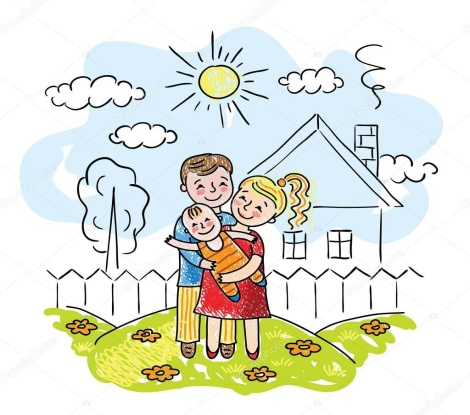 Агрессивность ребенка проявляется, если:- ребенка бьют;- над ребенком издеваются;- над ребенком зло шутят;- ребенка заставляют испытывать чувство незаслуженного стыда;- родители заведомо лгут;- родители нетребовательны;- родители ребенку не доверяют;- родители настраивают ребенка друг против друга;- родители не общаются со своим ребенком;- вход в дом закрыт для друзей ребенка;- родители проявляют по отношению к ребенку мелочную опеку и заботу.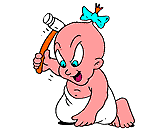 Как предупредить детскую агрессивность1. Не давайте своему ребёнку несбыточных обещаний, не вселяйте в его душу несбыточных надежд.2. Постарайтесь сохранить в своей семье атмосферу открытости и доверия.   3. Не ставьте ребенку, каких бы то ни было условий.4. Будьте тактичны в проявлении мер воздействия на ребёнка.5. Не наказывайте своего ребёнка за то, что позволяете делать себе.6. Не изменяйте своих требований по отношению к ребёнку в угоду чему-либо.7. Не шантажируйте своего ребёнка своими отношениями друг с другом.8. Не бойтесь поделиться с ребёнком своими чувствами и слабостями.9. Не ставьте свои отношения с собственным ребёнком в зависимость от его учебных успехов.Самое главное –. Ребенок должен расти с уверенностью в том, что его любят, что он самый дорогой, что в любую трудную минуту жизни он может прийти к вам и получить поддержку. Пусть ребенок видит, что он нужен и важен для вас! Делайте это чаще!!От души радуйтесь вашему сыну или дочке!Разговаривая с ребенком, чаще называйте его по имениГоворите со своим ребенком спокойно, заботливым, ободряющим тономКогда ребенок что-то говорит вам, старайтесь слушать его внимательно, смотрите в глаза и никогда не перебивайте, пока он не закончитИграйте с ребенком, умейте превратиться на время в маленькую девочку или маленького мальчишку. Ваше чадо будет в восторге от подобных игр с мамой и папой.Четко и ясно говорите ребенку то, что вы хотите ему сказать. Ему необходимо объяснять все просто.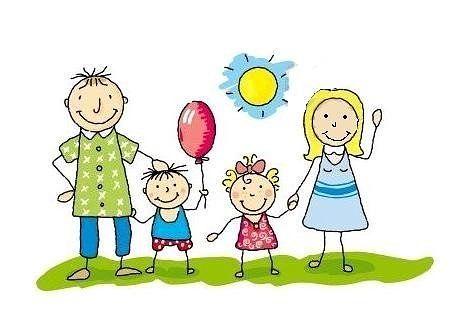 Свод законов, с помощью которых можно преодолеть трудности в поведении ребёнка.Закон 1. Нужно учить ребёнка соблюдать определённые правила поведения терпеливо и постепенно.Закон 2. Запреты и требования должны быть гибкими, их не должно быть много.Закон 3. Требования и запреты не должны вступать в противоречие с важнейшими потребностями ребёнка.Закон 4. Запреты и требования, предъявляемые родителями, должны быть едиными.Закон 5. Запреты и требования должны разъясняться ребёнку.Закон 6. Запреты и требования должны предъявляться спокойным и доброжелательным тоном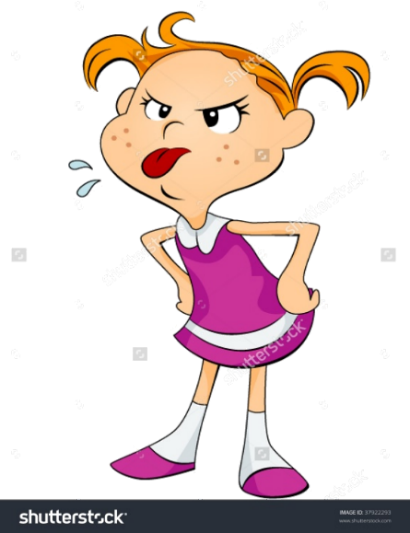 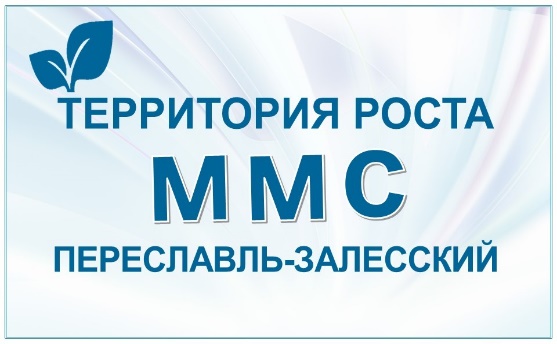 ПРОФИЛАКТИКА АГРЕССИВНОГО ПОВЕДЕНИЯ У РЕБЕНКА ДОШКОЛЬНОГО ВОЗРАСТАВ помощь родителям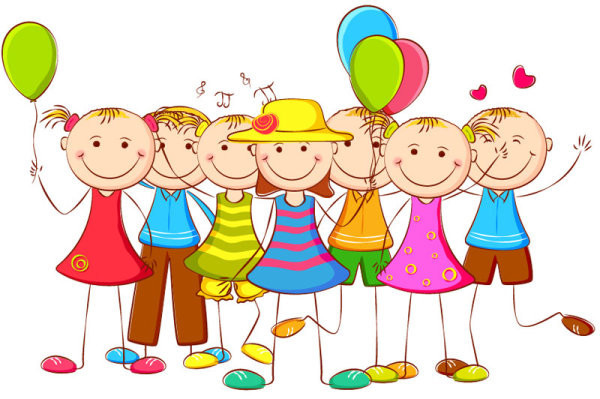 